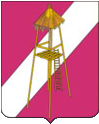 СОВЕТ СЕРГИЕВСКОГО СЕЛЬСКОГО ПОСЕЛЕНИЯКОРЕНОВСКОГО РАЙОНА   ПРОЕКТ    РЕШЕНИЯот 00.00.2024                                                                                                                            № 000ст. СергиевскаяОб  утверждении Положения о порядке компенсационныхвыплат руководителям органов территориального общественногосамоуправления в Сергиевском  сельском поселенииКореновского районаВ соответствии со статьей 27 Федерального закона от 06 октября 2003 года № 131-ФЗ «Об общих принципах организации местного самоуправления в Российской Федерации», постановлением Законодательного Собрания Краснодарского края от 24 мая 2006 года № 2263-П «Об организации деятельности территориального общественного самоуправления на территории муниципального образования» (с изменениями на 26 мая 2021года  № 2298-П), уставом Сергиевского сельского поселения и в целях повышения активности деятельности органов территориального общественного самоуправления,  в целях улучшения социального положения и заинтересованности руководителей и заместителей органов территориального общественного самоуправления в Сергиевском сельском поселении Кореновского района, Совет Сергиевского сельского поселения Кореновского района  р е ш и л: Утвердить Положение о порядке компенсационных выплат руководителям органов территориального общественного самоуправления в Сергиевском  сельском поселении Кореновского района (прилагается). Установить, что компенсационные выплаты руководителям органов территориального общественного самоуправления осуществляются главой Сергиевского  сельского поселения Кореновского района на основании Положения, утвержденного пунктом  1 настоящего решения.Установить, что компенсационные выплаты руководителям органов территориального общественного самоуправления производятся ежемесячно одновременно с выплатой заработной платы в администрации Сергиевского сельского поселения Кореновского района.Признать утратившими силу решение Совета Сергиевского сельского поселения Кореновского района  от 29 мая 2019 года № 284 «Об утверждении Положения о компенсационных выплатах руководителям органов территориального общественного самоуправления в Сергиевском  поселении Кореновского района».5.  Опубликовать настоящее решение и разместить на официальном сайте Сергиевского сельского поселения Кореновского района в информационно-телекоммуникационной сети «Интернет».6.  Решение вступает в силу после  его официального опубликования.Глава Сергиевского сельского поселенияКореновского района                                                                      А.П. Мозговой                                                              ПРИЛОЖЕНИЕ                                                              УТВЕРЖДЕНО                                                                 решением Совета Сергиевского                                                                                 сельского поселения                                                          Кореновского района                                                              от 00.00.2024 года  № 000ПОЛОЖЕНИЕо порядке компенсационных выплат руководителям органов территориального общественного самоуправления в Сергиевском   сельском поселении Кореновского района Настоящее Положение устанавливает порядок компенсационных выплат на частичное возмещение затрат по содержанию помещений, оплате коммунальных услуг, услуг связи, канцелярских товаров, приобретение топлива (далее - компенсационные выплаты) руководителям органов территориального общественного самоуправления.Статья 1. Правовая основа осуществления компенсационных выплат	Правовую основу осуществления компенсационных выплат руководителям органов территориального общественного самоуправления составляют Федеральный закон от 06 октября 2003 года №131-ФЗ «Об общих принципах организации местного самоуправления в Российской Федерации», Налоговый  кодекс Российской Федерации, постановление Законодательного Собрания Краснодарского края от 24 мая 2006 года № 2263-П «Об организации деятельности территориального общественного самоуправления на территории муниципального образования» (с изменениями на 26 мая 2021 года № 2298-П), устав Сергиевского сельского поселения Кореновского района, решение Совета Сергиевского сельского поселения Кореновского района от 13.10.2010 года  № 69 «Об организации деятельности территориального общественного самоуправления на территории Сергиевского сельского поселения Кореновского района» (с изменениями от 27.02.2012г. № 172, от 20.12.2013 № 277).Статья 2. Цели и задачи компенсационных выплат1. Целями осуществления компенсационных выплат являются:а) активизация деятельности органов территориального общественного самоуправления;б) привлечение населения к активному участию в решении вопросов местной жизни.2. Задачами компенсационных выплат являются:а) стабилизация руководящих кадров органов территориального общественного самоуправления и активизация их деятельности в решении вопросов, находящихся в компетенции территориального общественного самоуправления;б) улучшение благоустройства территорий, обеспечения чистоты, порядка, направленной на удовлетворение социально-бытовых потребностей граждан;в) частичное возмещение затрат на содержание помещений, коммунальных услуг, услуг связи, канцелярских товаров, приобретению топлива.Статья 3. Условия осуществления компенсационных выплат1. Компенсационные выплаты руководителям органов территориального общественного самоуправления на частичное возмещение затрат по содержанию помещений, оплате коммунальных услуг, услуг связи, канцелярских товаров, приобретение топлива могут выплачиваться только в случае, если указанные органы территориального общественного самоуправления избраны в порядке, установленном действующим законодательством, имеют Устав, зарегистрированный в Межрайонной инспекции Федеральной налоговой службы № 16 по Краснодарскому краю, и границы территории, утвержденные Советом Сергиевского сельского поселения Кореновского района.2. Компенсационные выплаты назначаются руководителям органов территориального общественного самоуправления в пределах средств бюджета Сергиевского сельского поселения Кореновского района, предусмотренных на очередной финансовый год.Статья 4. Порядок осуществления компенсационных выплат1. Компенсационные выплаты производятся руководителям органов территориального общественного самоуправления согласно распоряжения администрации Сергиевского сельского поселения Кореновского района, на основании документов, предоставленных руководителями органов территориального общественного самоуправления.2. Компенсационные выплаты осуществляются ежемесячно в размере 1000 рублей на одного руководителя ТОС в месяц и прекращаются со дня прекращения полномочий руководителя органа территориального общественного самоуправления.3.Начисление компенсационных выплат производится ежемесячно. Компенсационные выплаты не облагаются налогом на доходы физических лиц и единым социальным налогом в соответствии со статьей  217  Налогового Кодекса Российской  Федерации.4.Руководители органа территориального общественного самоуправления, получающие компенсационные выплаты, предоставляют информацию о своей деятельности по запросам органов местного самоуправления по следующим направлениям:1) оказывают содействие органам местного самоуправления в проведении переписи населения, учета скота и птицы, других хозяйственных и общеполитических мероприятиях;2) организуют проведение смотров-конкурсов на лучшее содержание улиц, домов, придомовых территорий, приусадебных участков, детских игровых и спортивных площадок;3) оказывают содействие органам территориального общественного самоуправления в организации контроля за соблюдением правил индивидуальной застройки, строительства объектов социально-культурного назначения, осуществляемых на соответствующей территории;4) участвует в проведении общественного контроля за деятельностью организаций, осуществляющих управление многоквартирными домами;5) поддерживают в надлежащем состоянии уличное адресное хозяйство (наименование улиц, наличие аншлагов, номерных знаков на домах и строениях);6) участвуют в организации и проведении праздников улиц, населенных пунктов и другой культурно-массовой и спортивной работе;7) привлекают население к работам по благоустройству, озеленению, улучшению санитарного состояния, строительству и ремонту дорог, улиц, тротуаров, охране памятников истории и культуры, поддержанию в надлежащем состоянии кладбищ, братских могил и иных мест захоронения;8) привлекают население на выполнение работ по ликвидации сорной растительности, самовольных свалок, вредителей сельскохозяйственных и декоративных культур;9) осуществляют общественный земельный контроль в соответствии с Земельным кодексом Российской Федерации;10) принимают участие в осуществлении мероприятий, направленных на бережное и экономное расходование населением топлива, тепловой и электрической энергии, газа и воды;11) оказывают содействие населения в развитии народного творчества, художественной самодеятельности, физической культуры и спорта;12) оказывают содействие образовательным организациям в проведении учета детей школьного и дошкольного возраста, организации воспитательной работы с детьми и подростками по месту жительства, их досуга во внешкольное время;13) содействуют учреждениям здравоохранения в медицинском обслуживании населения, проведении профилактических и противоэпидемических мероприятий, санитарно-просветительской работы;14) оказывают содействие органам местного самоуправления в обеспечении первичных мер пожарной безопасности;15) принимают участие в мероприятиях по поддержанию правопорядка и общественной безопасности на соответствующей территории;16) принимают участие в мероприятиях по предупреждению и ликвидации последствий чрезвычайных ситуаций;17) оказывают содействие органам социальной защиты населения в социальной поддержке и социальном обслуживании инвалидов, одиноких, престарелых и малоимущих граждан, семей военнослужащих, погибших (умерших) в связи с исполнением ими обязанности военной службы, при ликвидации последствий катастрофы на Чернобыльской АЭС, многодетных, неполных, приемных семей, детей-сирот, детей, оставшихся без попечения родителей, лиц из числа детей-сирот и детей, оставшихся без попечения родителей, лиц, потерявших в период обучения обоих родителей или единственного родителя;18) оказывают содействие депутатам представительных органов Сергиевского сельского поселения Кореновского района, депутатам  Законодательного Собрания Краснодарского края и депутатам Государственной Думы Федерального Собрания Российской Федерации в организации их встреч с избирателями, приема граждан и другой работы в избирательных округах;19) рассматривают в пределах своих полномочий заявления, предложения и жалобы граждан, ведут прием населения;20) по запросу органов местного самоуправления, правоохранительных органов выдают характеристики граждан, проживающих на их территории;21) выполняют иные виды деятельности в рамках действующего законодательства.5. Контроль за порядком и условиями осуществления компенсационных выплат1. Контроль за порядком и условиями осуществления компенсационных выплат осуществляет общий отдел администрации Сергиевского сельского поселения Кореновского района.2. Контроль за целевым использованием средств осуществляет финансовый отдел администрации Сергиевского сельского поселения.Глава Сергиевского  сельского поселения Кореновского района                                                                         А.П. Мозговой            